Музыкальный лабиринт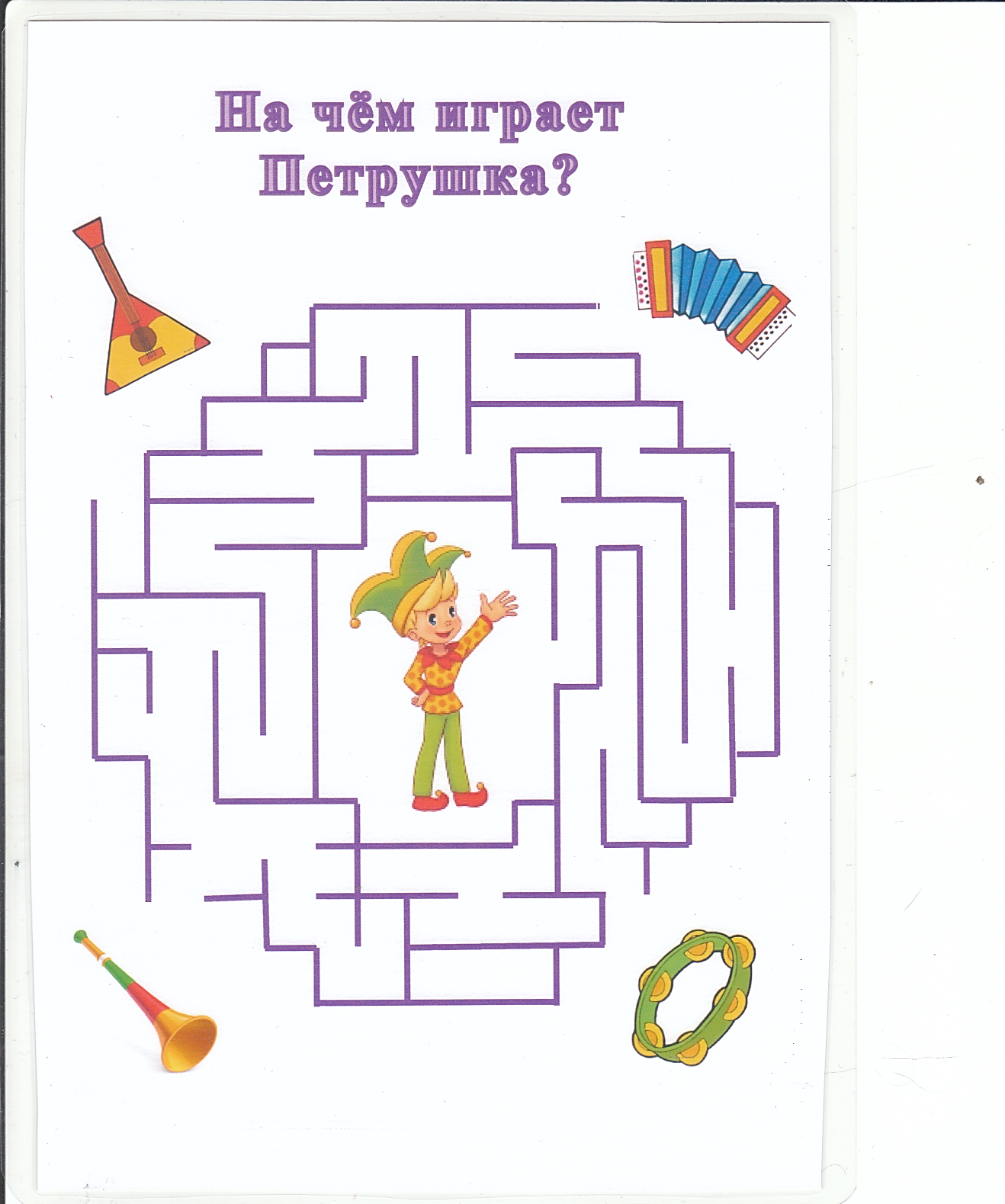 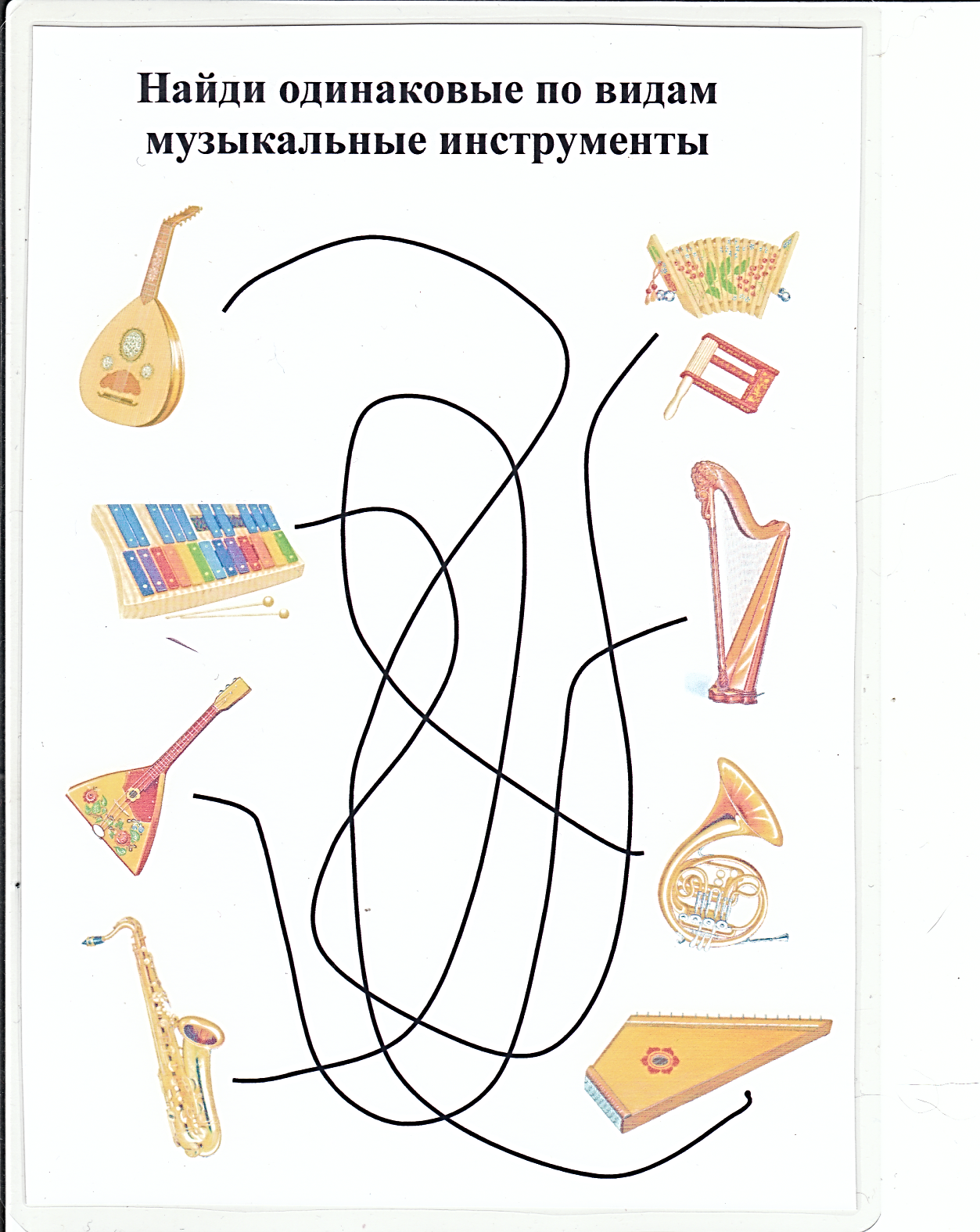 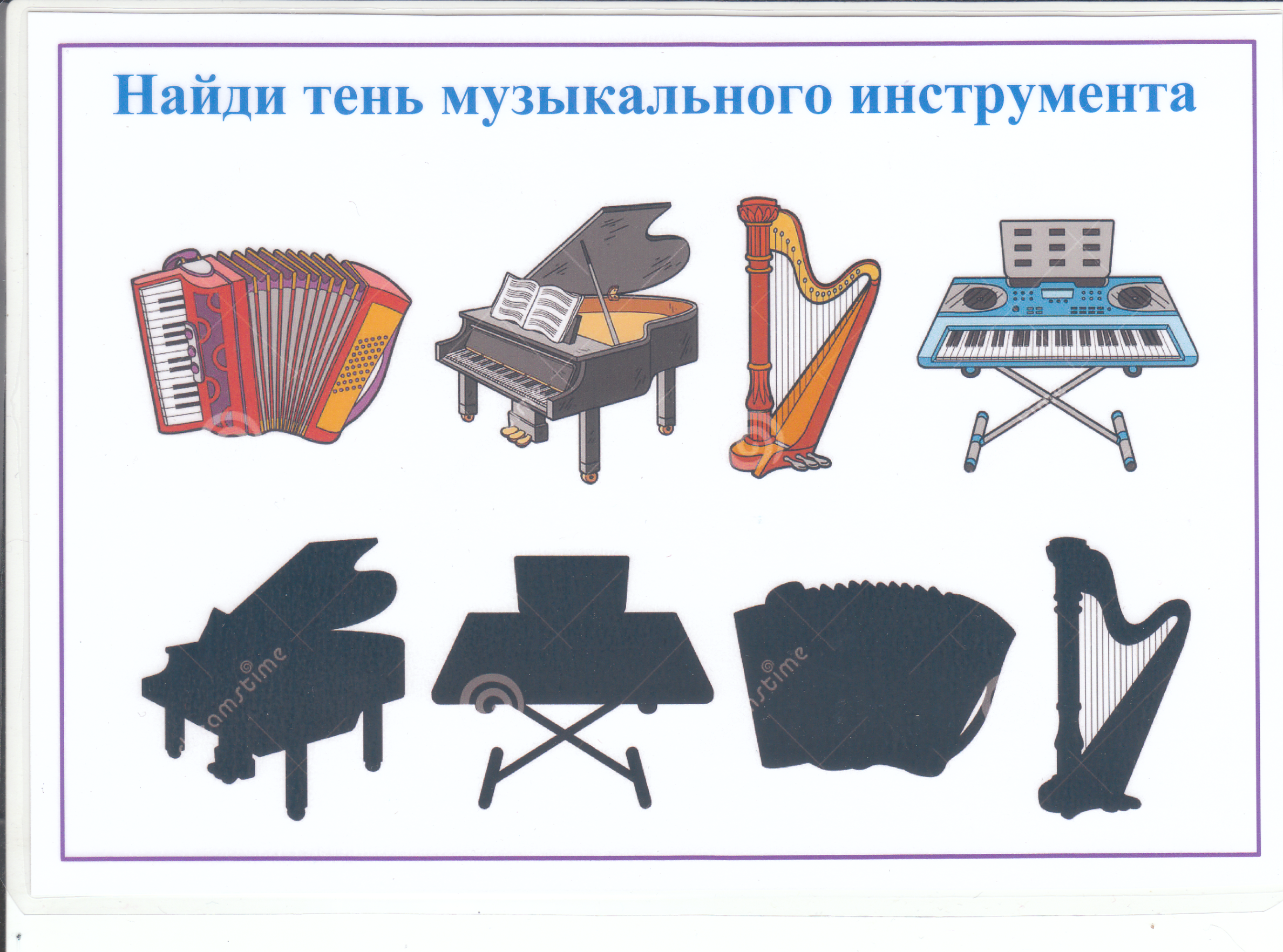 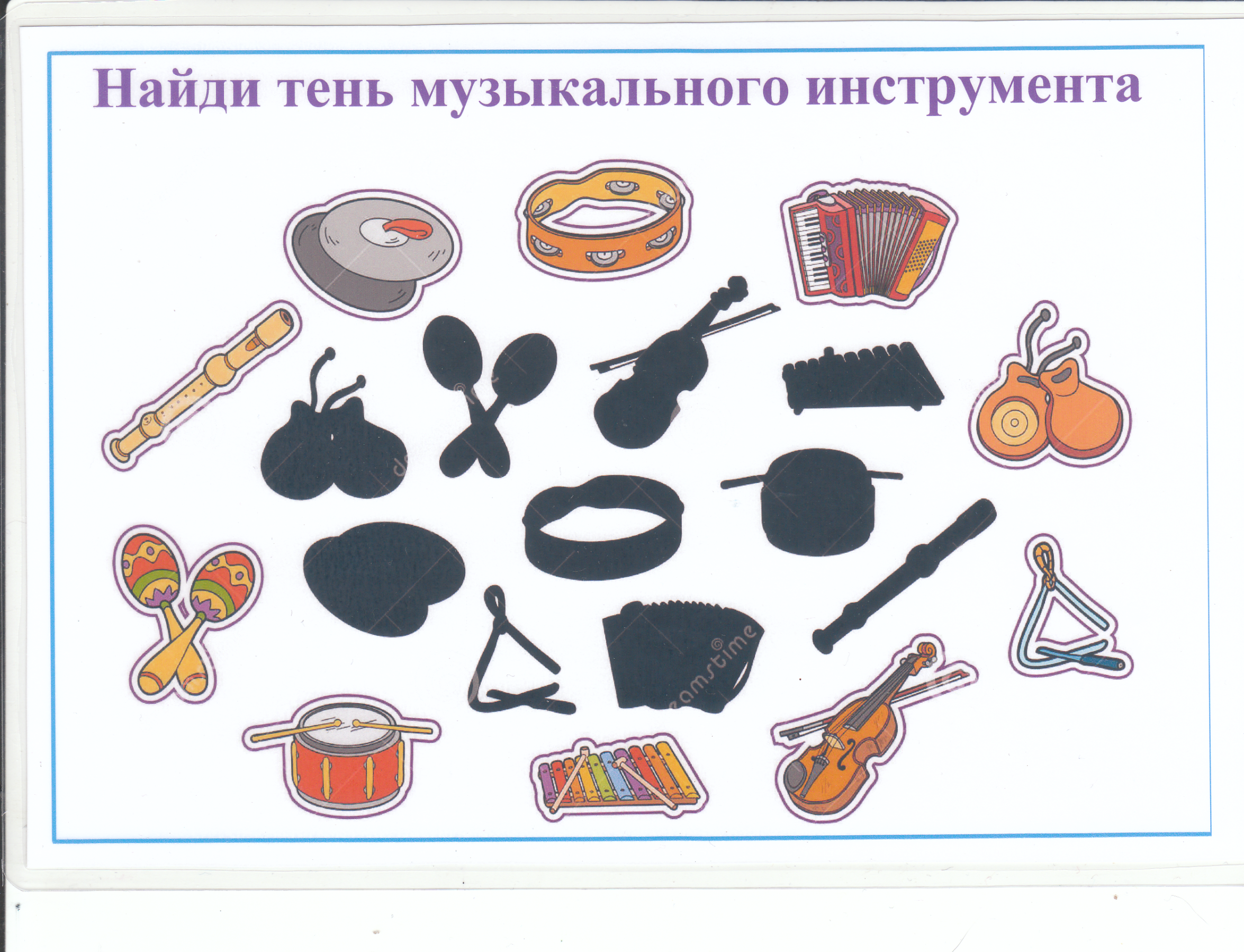 